ОРГАНИЗАЦИЯ ДОПОЛНИТЕЛЬНОГО ПРОФЕССИОНАЛЬНОГО ОБРАЗОВАНИЯ ЧАСТНОЕ УЧРЕЖДЕНИЕ «НОВОРОССИЙСКИЙ СПЕЦИАЛИЗИРОВАННЫЙ ИНСТИТУТ ПОДГОТОВКИ КАДРОВ»ОДПО ЧУ «НОВОРОССИЙСКИЙ СПЕЦИАЛИЗИРОВАННЫЙ ИНСТИТУТ ПОДГОТОВКИ КАДРОВ»                                                                                                                                             Утверждаю: директор   ОДПО ЧУ «Новороссийский специализированный институт подготовки кадров»Популиди В.С.                                                                  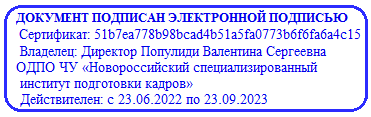 01.03.2022       ПОЛОЖЕНИЕОБ ОРГАНИЗАЦИИ УЧЕБНОГО ПРОЦЕССАОДПО ЧУ «НОВОРОССИЙСКИЙ СПЕЦИАЛИЗИРОВАННЫЙ ИНСТИТУТ ПОДГОТОВКИ КАДРОВ»АВТОШКОЛЫг. Новороссийск 2022 г.                             1. Общие положения1.1.  Настоящее Положение разработано в соответствии со следующими нормативными правовыми актами: Гражданский кодекс Российской Федерации (главы 4, 22, 25 - 29, 39, 54, 59); Закон Российской Федерации «О защите прав потребителей»; Федерального закона от 29.12.2012 № 273-ФЗ «Об образовании в Российской Федерации»; Постановлением Правительства РФ от 15.09 2020 г. № 1441 «Об утверждении Правил оказания платных образовательных услуг» в соответствии с частью 9 статьи 54 Федерального закона "Об образовании в Российской Федерации";          Настоящее Положение регулирует порядок организации учебного процесса в ОДПО ЧУ «Новороссийский специализированный институт подготовки кадров» именуемом далее - Автошкола, в соответствии с законодательством Российской Федерации в области образования, Постановлениями Правительства Российской Федерации, Указами Президента Российской Федерации, нормативными актами Министерства образования и науки Российской Федерации, Уставом Автошколы, и другими локальными актами Автошколы. Под учебным процессом понимается целенаправленная деятельность руководителей автошколы, педагогического коллектива, обеспечивающая подготовку учащихся по программе подготовки водителей транспортных средств соответствующей категории.1.2. Под образовательным процессом понимается целенаправленная деятельность директора Автошколы, педагогического коллектива, обеспечивающая подготовку обучающихся по программе подготовки водителей транспортных средств категории «А», «В».2. Организация образовательного процесса2.1. Содержание образования в Автошколе определяется образовательными программами, утверждаемыми и реализуемыми автошколой самостоятельно.Автошкола реализует образовательные профессиональные программы подготовки водителей транспортных средств категории «А», «В».2.2. Организация образовательного процесса в автошколе регламентируется учебным планом и программами по каждой дисциплине, планом-графиком подготовки водителей транспортных средств, расписанием занятий и графиком очередности обучения вождению, разрабатываемыми и утверждаемыми автошколой самостоятельно.Учебные планы и программы подготовки и переподготовки водителей транспортных средств разрабатываются автошколой на основании соответствующих государственных образовательных стандартов и нормативных актов.2.3. Органы государственной власти и органы местного самоуправления не вправе изменять учебный план и учебный график автошколы после их утверждения, за исключением случаев, предусмотренных законодательством Российской Федерации.2.4. Образовательное учреждение самостоятельно в выборе системы оценок, формы, порядка и периодичности промежуточной аттестации обучающихся.2.5. Обучение в Автошколе ведется на русском языке.2.6. Образовательные программы в Автошколе осваиваются в очной форме.2.7. Прием для обучения в Автошколу проводится по заявлениям физических лиц или по направлениям юридических лиц в соответствии с условиями заключенных с ними договоров.2.8. Для поступления в Автошколу граждане предъявляют следующие документы: - заявление поступающего;- паспорт;- 2 фотографии;- медицинская справка о профессиональной пригодности к управлению соответствующим транспортным средством;-СНИЛС В случае, если гражданин, желающий получить образование в автошколе является несовершеннолетним, прием производится по заявлению его родителей (законных представителей).2.9. Зачисление обучающихся в автошколу осуществляется приказом директора на основании заявления гражданина и договора об оказании платных образовательных услуг.Образовательный процесс проводится на платной основе.Взаимоотношения обучающегося и образовательного учреждения регулируются договором, определяющим уровень образования, сроки обучения, размер платы за обучение, гарантии и ответственность образовательного учреждения в случае приостановления действия или аннулирования лицензии, либо прекращения деятельности образовательного учреждения, иные условия.Размер платы за обучение определяются приказом директора.Договор заключается в простой письменной форме.2.10. При приеме гражданина в автошколу последнее обязано ознакомить его, а в случае, если гражданин, желающий получить образование в автошколе, является несовершеннолетним, и его родителей (законных представителей) с Уставом образовательного учреждения, лицензией на право ведения образовательной деятельности и другими документами, регламентирующими организацию образовательного процесса.2.11. Выбор профиля обучения в автошколе является добровольным для каждого обучающегося.2.12.  Учебные группы по подготовке водителей транспортных средств создаются численностью до 30 человек.2.13. В автошколе устанавливаются следующие виды учебных занятий и учебных работ:- теоретические и лабораторно-практические занятия;- практическое обучение вождению транспортных средств;2.14. Учебная нагрузка при организации занятий в форме очного обучения не должна превышать 4 часов в день и 20 часов в неделю.2.15. Теоретические занятия проводятся преподавателем, лабораторно-практические по устройству и техническому обслуживанию автомобиля – преподавателем совместно с мастером производственного обучения, практические занятия по вождению автомобиля проводятся мастером производственного обучения вождению индивидуально с каждым обучающимся.Лабораторно-практические занятия по устройству и техническому обслуживанию автомобиля и оказанию первой медицинской помощи проводятся подгруппами после изучения соответствующего теоретического материала по одной или нескольким темам.2.16. Теоретические занятия проводятся в специально оборудованных кабинетах в составе учебной группы с целью изучения нового материла.Лабораторно-практические занятия проводятся в лабораториях по устройству и техническому обслуживанию автомобиля с целью закрепления теоретических знаний и выработки у обучающихся умений и навыков в работе.Занятия по производственному обучению вождению вводятся вне сетки учебного времени мастером производственного обучения вождению индивидуально с каждым обучающимся в соответствии с графиком обучения вождению на автотренажерах, учебных автодромах (площадках для учебной езды) и учебных маршрутах, согласованных с органами ГИБДД.2.17. Знания, умения и навыки обучающихся оцениваются отметками – отлично, хорошо, удовлетворительно, неудовлетворительно2.18. Оценка уровня знаний проводится по результатам текущего контроля знаний, сдачи зачетов и сдачи экзаменов.2.19. Контроль качества усвоения пройденного материала осуществляется преподавателем, мастером производственного обучения ходе проведения занятий с выставлением оценок в журнале учета занятий (индивидуальной книжке учета обучению вождению транспортных средств).Контроль за качеством проведения занятий преподавателями и мастерами производственного обучения осуществляют методист и директор автошколы.2.20. Для определения качества усвоения учебного материала и оценки знаний, обучающихся проводятся итоговые занятия – зачеты.2.21. По результатам итоговых занятий определяется готовность каждого обучающегося к итоговой аттестации. Обучающиеся получившие положительные оценки по всем предметам обучения допускаются к итоговой аттестации.2.22. Для приема экзаменов приказом директора автошколы назначается экзаменационная комиссия в составе председателя и четырёх членов. Персональный состав экзаменационной комиссии автошколы объявляется приказом директора автошколы.2.23. Обучающиеся, получившие неудовлетворительные оценки, допускаются к повторным экзаменам только после дополнительной подготовки с дополнительной почасовой оплатой.2.24. Результаты экзаменов оформляются протоколом, который подписывает председатель и члены экзаменационной комиссии, а затем директор автошколы и скрепляется печатью автошколы.2.25. Лицам, прошедшим полный курс обучения и сдавшим зачеты и экзамены в автошколе на положительные оценки, на основании протокола экзаменационной комиссии выдается свидетельство об окончании обучения.Свидетельство заверяется печатью учреждения.Свидетельства является бланками строгой отчетности, имеют свой типографский порядковый номер, регистрируется в журнале движения бланков строгой отчетности.2.26. Выпуск обучающихся оформляется приказом директора по автошколе.2.27.  Обучающийся может быть отчислен из автошколы в следующих случаях:1) По собственному желанию, изложенному в письменном заявлении. Если обучающийся является несовершеннолетним, то родители (законные представители) должны быть ознакомлены автошколой с этим заявлением. В том случае, если учебная группа, в которой обучающийся проходит подготовку не зарегистрирована на в МРЭО ГИБДД, то автошкола при отчислении обучающегося по собственному желанию, обязуется возвратить стоимость обучения, оплаченную согласно договора, за вычетом понесенных автошколой фактических затрат на теоретическое и практическое бучение, размер которых определяется директором автошколы.В том случае, если учебная группа, в которой обучающийся проходит подготовку зарегистрирована на в МРЭО ГИБДД, произведенная обучающимся оплата за обучение возврату не подлежит.Приказ об отчислении издает директор автошколы.2) За совершенные неоднократно грубые нарушения Устава автошколы, за невыполнение учебных планов, неуспеваемость, невыполнение Правил внутреннего распорядка автошколы, за систематическое непосещение занятий обучающийся может быть отчислен из автошколы по решению директора. В этом случае произведенная обучающимся оплата за обучение возврату не подлежит, свидетельство об окончании обучения не выдается.3. Организация учебного процесса.Подготовка водителей ТС осуществляется в очной дневной (вечерней) формах обучения. Учебные группы по подготовке (переподготовке) водителей комплектуются численностью не более 30 человек. Учебные планы и программы подготовки и переподготовки водителей транспортных средств разрабатываются автошколой на основании соответствующих примерных программ, утверждённых министерством образования и науки Российской Федерации нормативных актов. Сроки обучения устанавливаются исходя из объемов учебных планов и программ, режимов обучения, а также от количества обучающихся и от количества инструкторов по вождению и согласуются с экзаменационным подразделением ГИБДД. Учебная нагрузка при организации занятий в форме очного дневного или вечернего обучения не должна превышать 6 часов в день и 36 часов в неделю. Режим обучения может быть ежедневным и от 2 до 5 дней в неделю. В течение дня с одним обучаемым по вождению автомобиля разрешается отрабатывать на учебном автомобиле не более двух часов Занятия в автошколе проводятся на основании расписаний теоретических занятий и графиков учебного вождения. Основными формами обучения являются теоретические, лабораторно-практические, практические и контрольные занятия. Продолжительность учебного часа теоретических и лабораторно-практических занятий - 45 минут, а практических занятий по вождению автомобиля - 60 минут, включая время на постановку задач, подведение итогов, оформление документации и смену обучаемых. Допускается проведение лабораторно-практических занятий в течение 90 минут без перерыва. Перерыв не менее 10-15 минут. Режим теоретических занятий устанавливается следующий для очной дневной формы обучения: Первая смена – 09.00 -11.00                           11.15 -13.15Вторая смена – 17.30 -19.30                           19.45 -21.45Теоретические занятия проводятся преподавателем, практические занятия по вождению автомобиля проводятся мастером производственного обучения вождению индивидуально с каждым обучаемым. Практические занятия по оказанию первой помощи пострадавшим в дорожно-транспортном происшествии проводятся бригадным способом после изучения соответствующего теоретического материала по одной или нескольким темам. 3.1. Теоретические и практические занятия проводятся в специально оборудованных классах (кабинетах) в составе учебной группы с целью изучения нового материала.3.2 Практические занятия могут проводиться фронтальным, индивидуальным или комбинированным методами.При фронтальном методе все обучающиеся учебной группы одновременно выполняют одни и те же работы на одинаковой материальной части.При индивидуальном методе каждая бригада выполняет работы, отличную от той, которая выполняется в то же время другими бригадами, или же одинаковую с ними работу, но на других образцах материальной части.Комбинированный метод представляет собой различные сочетания фронтального и индивидуального методов.Выбор методов проведения практических занятий определяется целями занятия и возможностями учебного оборудования.Занятия по практическому вождению проводятся индивидуально с каждым обучаемым на автодромах и учебных маршрутах, согласованных с органами ГИБДД. К практическому вождению, связанному с выездом на дороги общего пользования, допускаются лица, имеющие достаточные навыки первоначального управления транспортным средством (на автодроме) и прошедшие соответствующую проверку знаний Правил дорожного движения. В случае, если обучающийся показал неудовлетворительные знания или имеет недостаточные первоначальные навыки управления транспортным средством, ему назначается дополнительное обучение после соответствующей дополнительной оплаты. Автошкола имеет право уведомить обучающегося о нецелесообразности дальнейшего обучения вследствие его индивидуальных особенностей, делающих невозможным или педагогически нецелесообразным дальнейшее обучение. Автошкола отвечает за поддержание транспортных средств в технически исправном состоянии и организацию пред рейсового медицинского осмотра мастеров производственного обучения вождению и водителей. Проверка технического состояния автомобилей и проведение пред рейсового медицинского осмотра отражается в путевом листе. 4. Права и обязанности участников образовательного процесса4.1. Обучающимися являются лица, зачисленные на обучение приказом директора автошколы.4.2. Обучающийся имеет право:- на получение теоретических знаний и практических навыков в соответствии с принятыми в автошколе учебными планами и программами;- на пользование имеющейся в автошколе нормативной, инструктивной, учебной и методической документацией по вопросам профессиональной деятельности;- на уважение их человеческого достоинства, свободу совести и информации, свободное выражение собственных мнений и убеждений;- пользоваться дополнительными образовательными услугами, не входящими в учебную программу, за дополнительную плату;- получать полную и достоверную информацию об оценке своих знаний, умений, навыков и компетенций, а также о критериях этой оценки; - отказаться от исполнения настоящего договора при условии полной оплаты Автошколе фактически понесенных затрат4.3. Обучающийся обязан:- выполнять положения Устава, иных локальных актов автошколы, приказы и распоряжения администрации автошколы;- своевременно вносить плату за обучение по действующим в учреждении ценам;- посещать все занятия предлагаемого курса;- овладевать знаниями, выполнять в установленные сроки все виды заданий, предусмотренные учебным планом и программам обучения;- уважать честь и достоинство обучающихся и работников автошколы.- при неявке на занятия по уважительной причине или по болезни, обучающийся должен предъявить подтверждающий документ (копия больничного листа, справка с места работы) не позднее 5 дней.- в случае если Обучающийся записался в график на вождение и не явился в указанное время, данные часы считаются использованными курсантом, денежные средства за них возврату не подлежат.- в случае невозможности посещения практического учебного занятия по вождению без уважительной причины обучающийся должен не позднее, чем за одни сутки предупредить об этом методиста учебной части автошколы.- в случае не сдачи внутреннего экзамена в установленный срок (независимо от причин), обучающийся обязан произвести оплату за повторную пересдачу в установленном размере не позднее трех дней с момента не сдачи.- соблюдать учебную дисциплину и общепринятые нормы поведения, в частности проявлять уважение к научно-педагогическому, инженерно-техническому, административно-хозяйственному, производственному, учебно-вспомогательному и иному персоналу Автошколы и другим обучающимся, не посягать на их честь и достоинство. Подчиняться распоряжениям администрации Автошколы, указаниям преподавателей и мастеров производственного обучения вождению Автошколы.- овладеть знаниями, выполнять в установленные сроки все виды занятий, предусмотренные учебным планом и программами обучения Автошколы.- бережно пользоваться имуществом Автошколы, необходимым для осуществления образовательного процесса, во время занятий, предусмотренных расписанием. В случае порчи учебного оборудования и инвентаря – возместить Автошколе материальный ущерб в полном размере.- выполнять задания по подготовке к занятиям, даваемые педагогическими работниками Автошколы.- своевременно сдавать внутренние зачеты и экзамены, предусмотренные учебным планом Автошколы.- максимально использовать предоставленное время вождения для получения необходимых навыков.- в случае выхода из строя учебного автомобиля по вине Обучающегося - оплатить восстановление учебного транспортного средства.- при необходимости получения дополнительного времени вождения Обучающийся вправе подать заявление директору Автошколы с указанием количества необходимого учебного времени вождения за дополнительную плату.- за 10 дней до сдачи экзаменов в ГИБДД:- своевременно явиться для сдачи экзамена в ГИБДД.- в случае, если Обучающийся не готов к сдаче экзамена в ГИБДД (недостаточно получено часов вождения, уважительные причины, по которым Обучающийся не может своевременно явиться для сдачи экзамена), предупредить Автошколу за 7 дней до установленного срока.- в случае задолженности, возникшей у Обучающегося по неуважительной причине, по заявлению Обучающегося Автошкола оставляет на второй срок обучения с повторной оплатой за данный курс обучения по дополнительному соглашению к Договору.4.4. Автошкола вправе:- самостоятельно осуществлять образовательный процесс, устанавливать систему оценок, формы, порядок и периодичность проведения промежуточной аттестации Обучающегося.- принимать меры поощрения и меры дисциплинарного взыскания в соответствии с законодательством Российской Федерации, учредительными документами Автошколы, Договором и локальными нормативными актами Автошколы.- не допускать Обучающегося к сдаче экзамена в ГИБДД, в случае не сдачи им внутреннего экзамена, предусмотренного учебным планом, независимо от причин не сдачи, а также, перенести сдачу экзамена в ГИБДД для Обучающегося на другой срок с полным возмещением затрат.- отчислить Обучающегося Автошкола может в случае нарушения условий Договора, Устава Автошколы, Положения об образовательном учреждении, Правил внутреннего распорядка и других локальных актов Автошколы.- расторгнуть договор с письменного согласия Обучающегося при условии полной оплаты Обучающимся Автошколе фактически понесенных затрат.- выборочно проводить предрейсовый медосмотр Обучающегося в случаях сомнения в состоянии его здоровья и для выявления его способности к управлению учебным транспортным средством.4.5. Автошкола обязана:- зачислить Обучающегося, выполнившего установленные законодательством Российской Федерации, учредительными документами, локальными нормативными актами Автошколы, Договором условия приема на курсы подготовки водителей автотранспортных средств категории «В» с оформлением на Обучающегося учетной карты по вождению.- довести до Обучающегося информацию, содержащую сведения о предоставлении платных образовательных услуг в порядке и объеме, которые предусмотрены Законом РФ.- по мере формирования группы своевременно информировать Обучающегося о дате проведения организационного собрания и начале учебных занятий.- организовать и обеспечить надлежащее предоставление образовательных услуг по подготовке Обучающегося к сдаче квалификационных экзаменов в ГИБДД, в соответствии с федеральным государственным образовательным стандартом или федеральными государственными требованиями, учебным планом, в том числе индивидуальным и расписанием занятий Автошколы.- на период образовательного процесса Обучающегося, Автошкола обязуется предоставить материально-технические средства, необходимые для освоения Программы подготовки водителей транспортных средств категории «А», «В»: учебное помещение, наглядные пособия, учебный автотранспорт, площадку для образовательного процесса. Предоставление данных материально-технических средств осуществляется по графику и в объемах, определяемых Автошколой.- создать условия Обучающемуся для освоения его профессиональной подготовки, получения и закрепления им навыков вождения транспортных средств категории «А», «В», а также для углубленного изучения навыков вождения транспортных средств сверх федерального государственного образовательного стандарта по договору на оказание дополнительных образовательных услуг (с полным возмещением затрат).- сохранить место за Обучающимся в случае пропуска занятий по уважительным причинам.- принимать от Обучающегося плату за образовательные услуги.- восполнить материал занятий, пройденный за время отсутствия Обучающегося по уважительной причине- предоставить Обучающемуся право пересдачи внутренних зачетов и экзаменов (помимо часов, предусмотренных учебным планом с полным возмещением затрат).- обеспечить Обучающемуся уважение человеческого достоинства, защиту от всех форм физического и психического насилия, оскорбления личности, охрану жизни и здоровья.- по окончании образовательного процесса, обеспечить итоговую аттестацию в виде экзамена в ГИБДД. - в случае недостаточных навыков вождения у Обучающегося для сдачи экзамена в ГИБДД, предоставить Обучающемуся дополнительные часы вождения с полным возмещением затрат.Контроль учебного процесса.Контроль учебного процесса в автошколе имеет целью установить: соответствие организации и порядка проведения учебного процесса требованиям законодательства Российской Федерации в области образования, и других нормативных актов, регламентирующих деятельность автошколы; степень реализации учебных планов автошколы и программ; теоретический и методический уровень проведения занятий; уровень организации и проведения самостоятельной работы учащихся; уровень материально-технического обеспечения учебных занятий и состояние учебно-материальной базы; состояние дисциплины на занятиях, выполнение Устава и Правил внутреннего распорядка автошколы. Контроль должен быть целенаправленным, систематическим, объективным, действенным и охватывать все стороны учебного процесса. Он должен выявлять положительный опыт и недостатки в учебной и методической работе, сочетаться с оказанием практической помощи учащимся, педагогическим работникам, обеспечивая в конечном итоге повышение качества учебного процесса. Контроль проводится в форме: рассмотрения и утверждения соответствующими руководителями учебно-методической документации и документации по организации учебного процесса; педагогического контроля; контроля успеваемости и качества подготовки учащихся; обсуждения учебных и учебно-методических пособий и разработок; проведения проверок выполнения графиков вождений, расписания занятий, журналов теоретической подготовки, тематических планов и индивидуальных планов преподавателей; проведения анкетирования преподавателей. Педагогический   контроль   в   автошколе   осуществляется директором автошколы, заместителем генерального директора по УПЧ, а также методическим работником.Контроль образовательного процесса проводится в соответствии с планами автошколы, графиками, разрабатываемыми методическим работником на полугодие. Лица, контролирующие учебные занятия, обязаны входить в аудиторию вместе преподавателем и присутствовать на занятиях до их окончания. В ходе занятия им не разрешается вмешиваться в работу преподавателя или делать ему замечаний. По окончании контрольного посещения (но не позднее следующего дня) проверяющий проводит разбор занятия с участием преподавателя, анализирует положительные и отрицательные стороны в организации и методике проведения занятия, дает рекомендации и предложения по устранению выявленных недостатков. Результаты педагогического контроля анализируются и обсуждаются на советах педагогического коллектива.  Контроль успеваемости и качества подготовки учащихся.Контроль успеваемости и качества подготовки учащихся проводится с целью получения необходимой информации о выполнении ими учебного плана, установления качества усвоения учебного материала, степени достижения поставленной цели обучения. Контроль успеваемости учащихся делится на промежуточный и итоговый. Промежуточный контроль. в свою очередь, подразделяется на текущий и по завершению отдельных этапов обучения. Текущий контроль проводится в ходе занятий с целью определения степени усвоения учебного материала, своевременного вскрытия недостатков в подготовке учащихся и принятия необходимых мер по совершенствованию методики преподавания учебных предметов, организации работы учащихся в ходе занятий и оказания им индивидуальной помощи. Формы текущего контроля определяет преподаватель с учетом контингента обучающихся, содержания учебного материала и используемых образовательных технологий. Письменные контрольные работы и другие виды текущего контроля обучающихся оцениваются по пятибалльной системе. («5» – 0 ошибок, «4» - 1 ошибка, «3» - 2 ошибки, «2» - 3 и более ошибок). Промежуточный контроль по завершению отдельных теоретических этапов обучения проводится путем написания письменных контрольных работ, тестирования обучающихся и оцениваются по пятибалльной системе. («5» – 0 ошибок, «4» - 1 ошибка, «3» - 2 ошибки, «2» - 3 и более ошибок). Промежуточный контроль по завершению отдельных практических этапов обучения проводится путем практического контрольного занятия в соответствии с учебно-тематическим планом учащихся и оценивается в соответствии с прилагаемым Перечнем "Ошибок и нарушений" применяемых на экзаменах в ГИБДД, попятибалльной шкале. (5 и более ошибок - «НЕ СДАЛ», менее 5 или полное отсутствие ошибок «СДАЛ»). Периодичность промежуточного контроля по теоретическому и практическому обучению проводится поэтапно, после прохождения соответствующих блоков, пройденных тем, и разрабатывается заведующим учебной частью и преподавателями для каждой обучающейся группы в индивидуальном порядке.Итоговый контроль проводится у учащихся, прошедших полный курс обучения в рамках учебной программы подготовки и переподготовки водителей, сдавшие текущие зачеты и экзамены по дисциплинам, изучаемым в рамках учебной программы. Итоговый контроль (комплексный экзамен по предметам) проводится аттестационной комиссией, состав которой формируется и утверждается приказом генерального директора Автошколы. Аттестационную комиссию возглавляет председатель, обеспечивающий единство требований, предъявляемых к выпускникам. Аттестационная комиссия формируется из преподавателей и мастеров (инструкторов) производственного обучения данного образовательного учреждения или организации. Результаты итоговой аттестации оформляются в виде экзаменационного протокола (Приложение № 1), подписанного председателем и членами аттестационной комиссии и завизированного печатью образовательного учреждения. Итоговая аттестация по завершении теоретического обучения проводится путем написания экзаменационных контрольных работ обучающихся и оцениваются по пятибалльной системе. («5» – 0 ошибок, «4» - 1 ошибка, «3» - 2 ошибки, «2» - 3 и более ошибок). Для итоговой аттестации (комплексного экзамена по предметам) обучающийся сдает экзамен по решению 40 экзаменационных вопросов (2 билета). Экзамен считается сданным, если учащийся правильно ответил на 38 вопросов из 40 каждого билета. Итоговая аттестация по завершении практического обучения проводится в соответствии с Методикой проведения квалификационных экзаменов на получение права на управление транспортными средствами и оценивается в соответствии с прилагаемым Перечнем "Ошибок и нарушений" применяемых на экзаменах в ГИБДД, по пятибалльной шкале. (5 и более ошибок - «НЕ СДАЛ», менее 5 или полное отсутствие ошибок «СДАЛ»).По результатам итогового контроля учащимся выдается свидетельство об окончании Автошколы, или принимается решение о переводе или отчислении.Методическая работа.Методическая работа в автошколе осуществляется по следующим основным направлениям: - разработка и проведение мероприятий по совершенствованию управления учебным процессом, организации педагогического труда; - разработка и обсуждение учебных планов и учебных программ учебных предметов и других документов организации и планирования учебного процесса. - обсуждение частных методик преподавания учебных дисциплин, методических материалов по организации и проведению различных видов занятий; - внедрение в учебный процесс новых образовательных технологий, изучение и обобщение положительного опыта методической работы. - методическое обеспечение процесса обучения в соответствии с требованиями примерной программы. Основными формами методической работы являются: советы педагогического коллектива автошколы; ежедневные пред рейсовые организационно-отчётные совещания; показательные, открытые занятия, взаимные посещения занятий; лекции и доклады по методике обучения и воспитания, педагогике и психологии, инноваций в сфере безопасности дорожного движения, изменений законодательств в сфере дорожного движения. повседневная работа преподавательского коллектива по совершенствованию методики обучения учащихся. На советах педагогического коллектива рассматриваются мероприятия по организации, планированию и ведению учебного процесса, обсуждаются итоги учебной и методической работы, результаты итоговой аттестации учащихся, уровня подготовки учащихся, результаты сдачи экзаменов в ГИБДД, анализ аварийности с участием выпускников автошколы.  В целях обобщения положительного опыта педагогической деятельности и повышения эффективности учебного процесса с преподавателями и мастерами производственного обучения проводятся методические конференции, ежедневные предрейсовые организационно-отчётные совещания, семинары по общим вопросам учебного процесса, проблемам организации труда преподавателей.Показательные занятия проводятся наиболее опытными преподавателями и имеют целью продемонстрировать оптимальную организацию и современную методику проведения занятий по конкретной теме учебной программы, передать положительный опыт преподавания, порядок применения новых методических приемов и технических средств обучения. Открытые занятия проводятся с целью изучения и обобщения опыта преподавания, а также оказания помощи молодым мастерам производственного обучения. Непосредственно после занятия проводится его обсуждение. Преподаватели отмечают положительные стороны занятия, недостатки, высказывают мнения о достижении поставленных учебных целей и вносят предложения по улучшению методики обучения. Взаимное посещение занятий проводится для обмена опытом учебно-воспитательной и методической работы преподавателей и мастеров производственного обучения. Показательные, открытые занятия, а также взаимные посещения проводятся в соответствии с графиком, который утверждает заместитель директора по УПЧ. Планирование и организация учебно-методической работы, а также контроль над ее проведением осуществляются методическим работником под руководством заместителя директора по УПЧ. 8. Повышение квалификации руководящих работников, преподавателей и мастеров производственного обучения.Повышение квалификации руководящих работников, преподавателей и мастеров производственного обучения организуется и проводится в соответствии с требованиями законодательства Российской Федерации в области образования, Повышение квалификации может осуществляться как без отрыва от работы непосредственно в автошколе или дистанционно, так и с отрывом от работы. Повышение квалификации без отрыва от работы в автошколе осуществляется в следующих формах: - ежеквартальное тестирование преподавателей и мастеров п/о по знанию правил дорожного движения и законодательств в сфере дорожного движения. - изучение и обобщение передовых образовательных технологий, положительного педагогического опыта, эффективных форм и методов преподавания учебных предметов дистанционные курсы повышения квалификации, организованные другими образовательными учреждениями. участие в научных и методических конференциях, совещаниях, семинарах, симпозиумах и т.п. 6.3. Повышение квалификации с отрывом от работы осуществляется в следующих формах: обучение на факультетах, в институтах, на курсах повышения квалификации. стажировка в высших учебных заведениях и научных учреждениях, в трудовых коллективах соответствующих министерств и ведомств. Мероприятия по повышению квалификации предусматриваются в плане работы автошколы, в годовых планах повышения квалификации руководящих работников, преподавателей и мастеров производственного обучения. Материально техническое обеспечение учебного процесса. Материально-техническое обеспечение учебного процесса является необходимым условием для качественной подготовки специалистов в соответствии с требованиями примерной программы, учебных планов и учебных программ. Учебно-материальная база представляет комплекс материальных и технических средств, включающих в себя учебные помещения, учебные территории (автодром), учебное имущество, технические средства обучения, учебные транспортные средства. Количество аудиторий для проведения теоретических и практических занятий определяется количеством учебных групп, а также потребностью в помещениях для проведения специальных видов занятий. Учебники и учебные пособия приобретаются с учётом соответствующих требований законодательства Российской Федерации в области образования к организации учебного процесса. Обеспечение учебных занятий различными техническими средствами осуществляется автошколой по мере необходимости. 